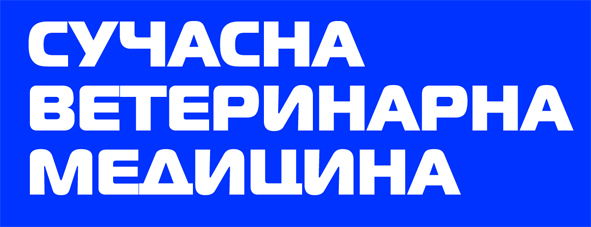 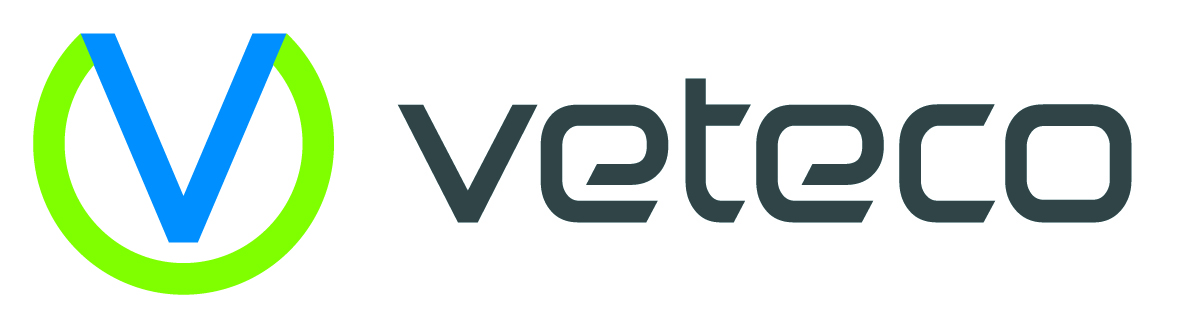 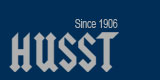 Семинар«Факторы возрождения украинского кролиководства»(в рамках выставки  «Интер  Агро -2012») Киев   07.02.2012г.Анкета участникаФИО ___________________________________________________________________________________________                          Должность ______________________________________________________________________________________Название хозяйства ______________________________________________________________________________Адрес хозяйства _________________________________________________________________________________Почтовый адрес:    индекс __________________     область _____________________________________________       район _______________________________    город/пгт_________________________________________________    ул.________________________________________     д. №_______________________________________________Телефон:  код_____________     тел.раб._______________тел.моб._______________________________________Наличие электронного адреса:  нет____    не помню____    да (указать)__________________________________Направление деятельности (подчеркнуть): Кролиководство /  / Ветаптека / Ветклиника / Другое (указать)_________________________________________________________С какими ветеринарными компаниями Вы работаете? _______________________________________________________________________________________________Читаете ли Вы журнал «Сучасна ветеринарна медицина»?Хотели бы Вы получать информацию по кролиководству в целом? по почте______   по электронной почте (укажите адрес)___________________________ нет______ Укажите, какую информацию по кролиководству Вы хотели бы получать:Технологии разведения________________________________________________________Племенное дело______________________________________________________________Защита здоровья кролей__________________________________________________________Другое ______________________________________________________________Заполните анкету.Сдайте анкету при регистрации на Семинаре.да, регулярно______нерегулярно_____нет______